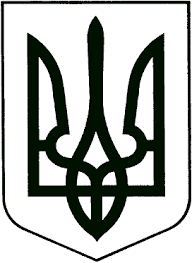 ЗВЯГЕЛЬСЬКА МІСЬКА РАДАРІШЕННЯсорок шоста сесія							восьмого скликання22.02.2024                                          			          № 1141Про забезпечення здійснення моніторингу споживання енергетичних ресурсів з використанням спеціалізованого програмного забезпечення  Керуючись статтями 25, 26  Закону України «Про місцеве самоврядування в Україні», Законом України «Про енергетичну ефективність», враховуючи рішення міської ради від 22.07.2021 №229 «Про затвердження Концепції впровадження системи енергетичного менеджменту та Положення про систему енергетичного менеджменту на підприємствах та установах комунальної власності Звягельської міської територіальної громади», розпорядження міського голови від 30.07.2021 №196(о) «Про затвердження Порядку про енергетичний моніторинг на підприємствах, установах, що належать до комунальної власності Звягельської міської територіальної громади», з метою забезпечення ефективного функціонування системи енергетичного менеджменту в комунальній сфері Звягельської міської територіальної громади, міська рада:ВИРІШИЛА:1.   Визначити  адміністратором спеціалізованого програмного комплексу «Інформаційна система енергомоніторингу» (далі – ІСЕ), яким користуються комунальні підприємства та установи міської ради для забезпечення енергетичного моніторингу, виконавчий комітет міської ради.2.   Фінансування заходів, пов’язаних з використанням ІСЕ, здійснюється за рахунок бюджетних асигнувань виконавчого комітету міської ради як головного розпорядника коштів.  3.    Контроль за виконанням цього рішення покласти на  постійну комісію міської ради з питань бюджету територіальної громади, комунальної власності та економічного розвитку  (Сухих А.Ю), заступника міського голови Гудзь І.Л.Міський голова				              	    Микола БОРОВЕЦЬ